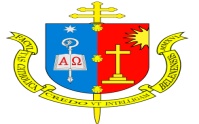 Faculdade Católica de Belém-FACBELCurso: FilosofiaProfessor: Aniceto Cirino da Silva Filho                       Disciplina: Introdução Geral à FilosofiaAluno(a): ..................................................................................... Turma: ......... Nº.........Ananindeua-Pa., ........... de ........................... de 2020PLANO DE ESTUDO E PRODUÇÃO DE CONHECIMENTOORIENTAÇÕES: pesquise nas obras filosóficas, indicadas no Plano de Ensino, os temas abaixo e em seguida elabore um texto argumentativo de três laudas (equipes já formadas), com reflexão crítica e coerente, fundamentação teórica e posicionamento próprio. A estrutura do texto orienta-se pela Associação Brasileira de Normas Técnicas, isto é, constitui-se de introdução, desenvolvimento, conclusão e bibliografia, bem como capa e folha de rosto. Se incluir no texto citações, estas devem seguir também as orientações da ABNT.TEMAS PARA ANÁLISE: escolher somente UM tema.DO MITO À RAZÃO: O nascimento da Filosofia;A ORIGEM E A ORDEM DO MUNDO NA COSMOLOGIA GREGA;A PREOCUPAÇÃO COM O CONHECIMENTO: Heráclito, Parmênides e Demócrito;EM BUSCA DA VERDADE: a retórica dos sofistas ou a crítica socrática?OS CONHECIMENTOS SENSÍVEL E INTELÍGIVEL NA TEORIA DAS IDEIAS DE PLATÃO;OS GRAUS DE CONHECIMENTO NA FILOSOFIA DE ARISTÓTELES.PONTUAÇÃO: 5,0 ptsPRAZO PARA A ENTREGA: 24/06/2020BOM TRABALHO!